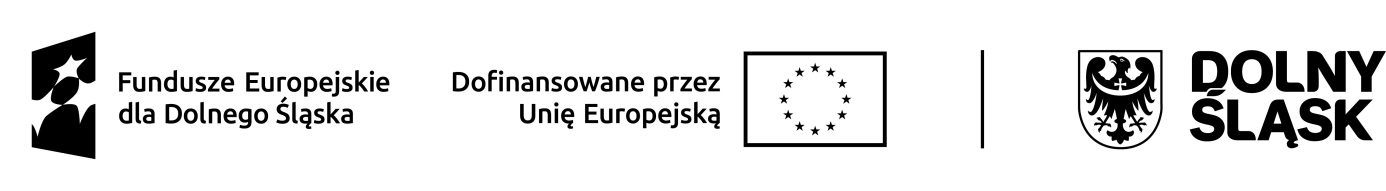 Dotyczy projektu:Nazwa projektu: „Aktywizacja zawodowa osób bezrobotnych w powiecie średzkim (I)”Priorytet: 7 Fundusze Europejskie na rzecz rynku pracy i włączenia społecznego na Dolnym ŚląskuDziałanie: 7.1 Aktywizacja osób na rynku pracy Typ: 7.1  A Projekty powiatowych urzędów pracy.....................................................				........................................................           (pieczęć Organizatora)						(miejscowość, data)OPINIA ORGANIZATORA STAŻU Z PRZEBIEGU STAŻU Nazwisko i imię stażysty ............................................................................................................Urodzona (y) ...............................................................................................................................Okres odbywania stażu : od ............................................. do ...................................................Stanowisko na stażu ...................................................................................................................Zadania realizowane przez Bezrobotnego .................................................................................................................................................................................................................................................................................................................................................................................................................................................................................................................................................... Zdobyte kwalifikacje lub umiejętności ...........................................................................................................................................................................................................................................Opinia dot. przebiegu stażu ……...............................................................................................  .........................................................................................................................................................................................................................................................................................................................................................................................................................................................................................................................................................................................................................................................................................................................................................................................................................................................................................................................................................................................................................................................................................................................................................      (podpis i pieczęć Organizatora)